Управленческий потенциал использования результатов государственной итоговой аттестации и иных оценочных процедур 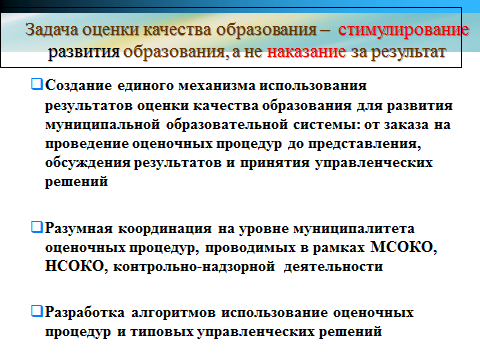 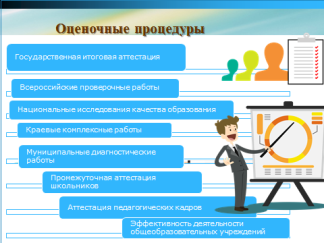 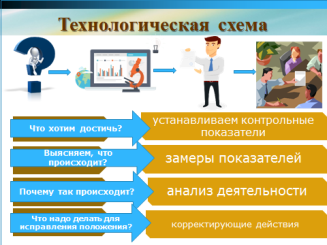 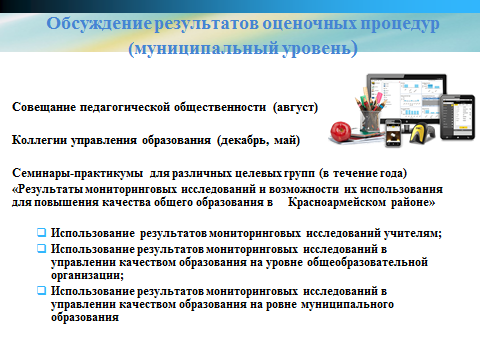 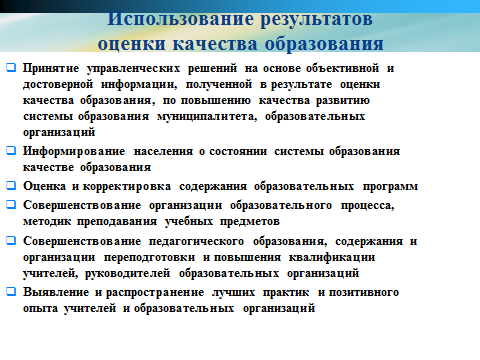 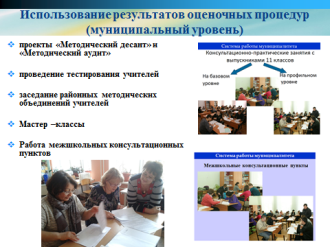 Кластерный анализ к результатам оценочных процедур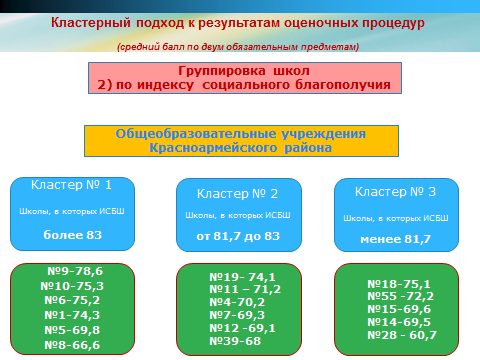 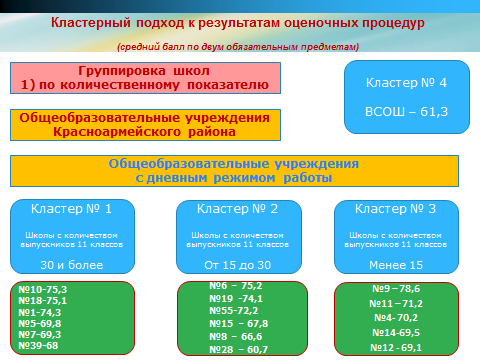 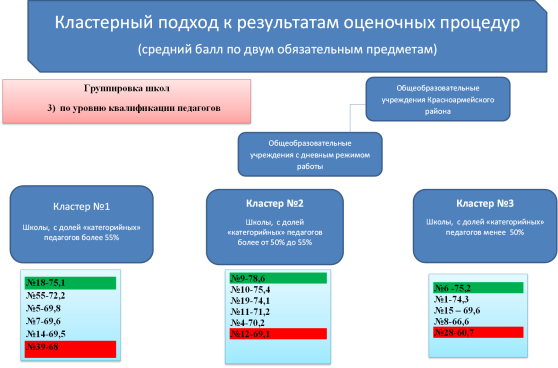 Системный подход к повышению качества образования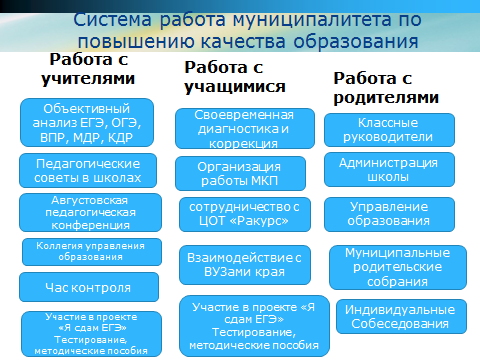 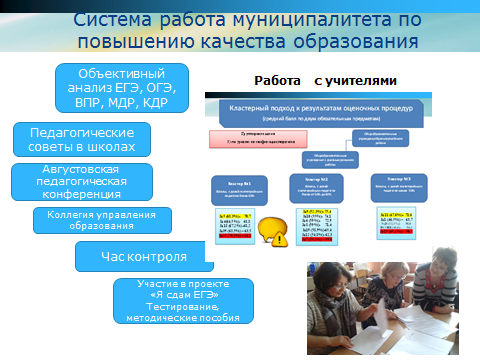 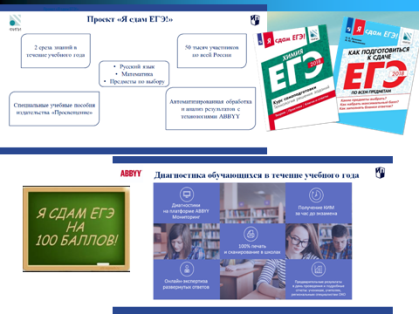 Перекрестный анализ оценочных процедур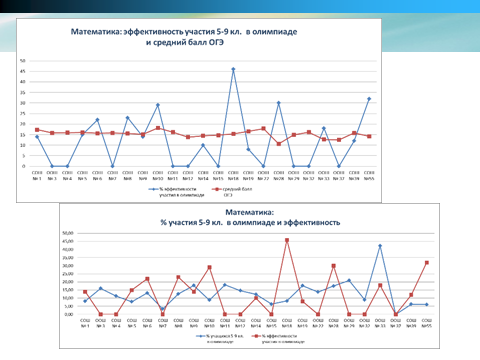 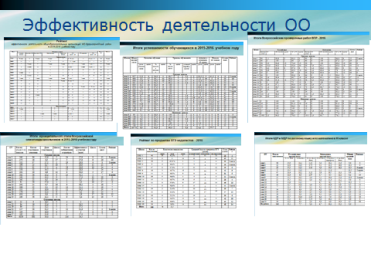 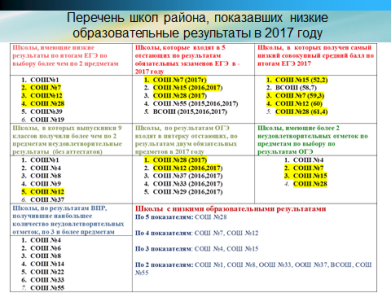 Сравнительный анализ среднего балла по обязательным предметам   по школам в течение 5 лет:ОУМесто  в рейтинге района по двум обязательным предметам по итогам ЕГЭМесто  в рейтинге района по двум обязательным предметам по итогам ЕГЭМесто  в рейтинге района по двум обязательным предметам по итогам ЕГЭМесто  в рейтинге района по двум обязательным предметам по итогам ЕГЭМесто  в рейтинге района по двум обязательным предметам по итогам ЕГЭМесто  в рейтинге района по двум обязательным предметам по итогам ЕГЭПримечаниеОУ201420152016201720182019ПримечаниеСОШ № 17271075Положительная динамика по итогам 2 летСОШ № 4245719Резко отрицательная динамика по итогам 2 летСОШ № 588261010ДинамикаотсутствуетСОШ № 65543123В пятеркелучшихшкол районаСОШ № 71112914612Резко отрицательная динамика по итогам 2 летСОШ № 81511135916В пятерке «отстающих» школ района СОШ № 9968151Лидерыпоитогам 2019 годаСОШ №10131242В пятеркелучшихшкол районаСОШ №11596438Отрицательная динамика по итогам 2 летСОШ №12171314121113Отрицательная динамика по итогам 2 летСОШ №15101016171715В пятерке «отстающих» школ района СОШ №181215178134В пятеркелучшихшкол районаСОШ №196110926В шаге от пятерки лучших школ районаСОШ №2813712151417В пятерке «отстающих» школ района СОШ №3931411111514В пятерке «отстающих» школ района СОШ №5516161513167Положительная динамика по итогам 2019 года